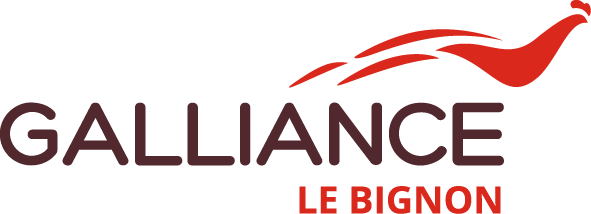 Demande d’enregistrement pour une ou plusieurs installation(s) classée(s) pour la protection de l’environnement	N°15679*02